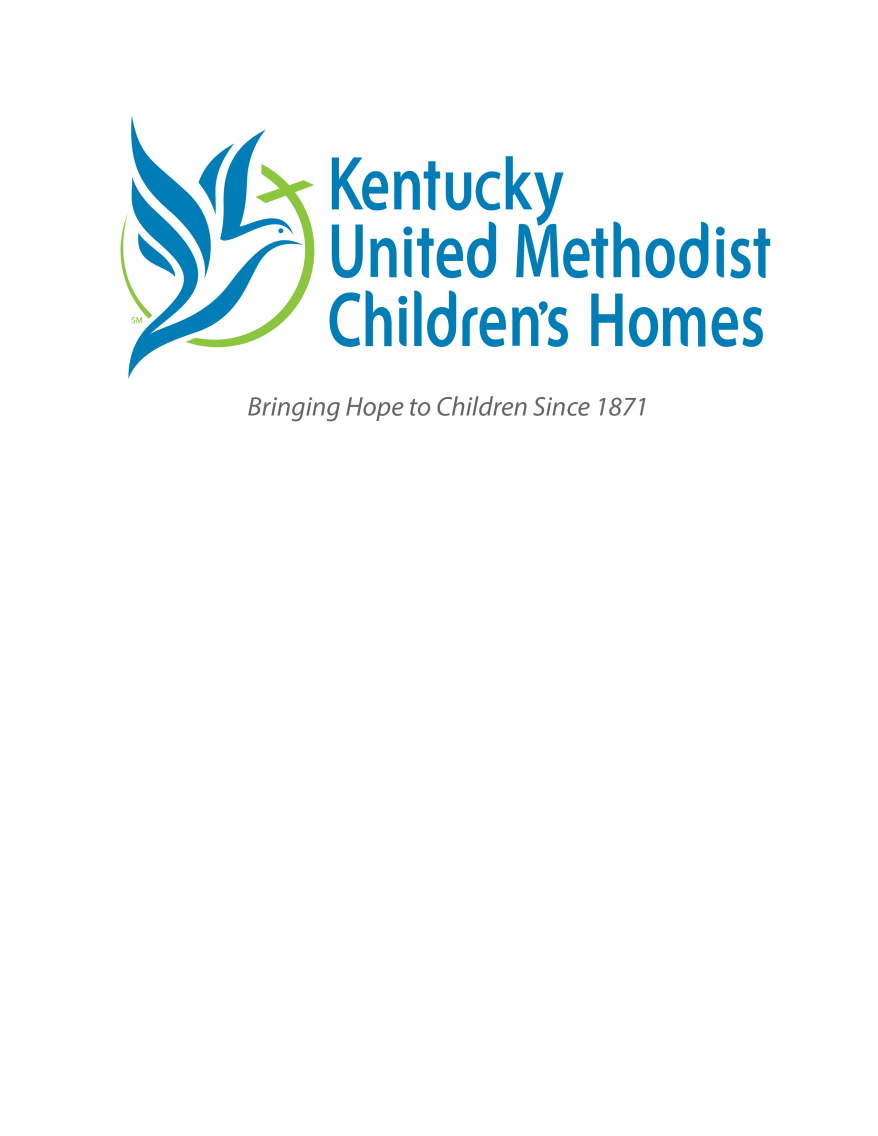 An Update from the Kentucky United Methodist Children’s HomesAugust 1, 2020Thank you for sharing this update from us in your church’s newsletter! Feel free to adjust as needed to fit your space needs. You are welcome to use our logo (above) as well! Please contact Ralph Young at info@kyumh.org if you have any questions about how to use this insert.Short Version (167 words)Thank you for your generous giving for the May/June Offering of Hope, and your gifts of face masks and sanitizing materials.  Our campuses have recently been tested for COVID-19. Thank you for your prayers, as we have had [cases] of COVID-19 on any of our campuses. You make our ministry possible in all circumstances! Our residential staff help our youth stay active with safe activities, while our community-based staff continue to serve Kentucky families through tele-health technology.Your financial support of the August 30th Offering of Hope is crucial to our ministry and greatly appreciated. There are several ways to give:You can mail a check to 1115 Ashgrove Road, Nicholasville KY 40356You can give via credit card or direct bank transfer at kyumh.org/donateYou can give by texting “5thsunday” to (855) 735-2437Expanded Version (227 words)Thank you for your generous giving for the May/June Offering of Hope, and your gifts of face masks and sanitizing materials.Our campuses have recently been tested for COVID-19. Thank you for your prayers, as we have had [cases] of COVID-19 on any of our campuses. You make our ministry possible in all circumstances! Recently, a young man in our care received a Bible from our chaplains. He began reading it every day, and despite being painfully shy, he volunteered to read scripture out loud during chapel. He carries his Bible with him everywhere. We are celebrating God’s work in his life and in the lives of all the children in our care!Our residential staff help our youth stay active with safe activities, while our community-based staff continue to serve Kentucky families through tele-health technology.We’re adding to our team! If you know someone in the Owensboro or Lexington area who has a passion for youth, we have several positions open. Encourage them to visit kyumh.org/careers.Your financial support of the August 30th Offering of Hope is crucial to our ministry and greatly appreciated. There are several ways to give:You can mail a check to 1115 Ashgrove Road, Nicholasville KY 40356You can give via credit card or direct bank transfer at kyumh.org/donateYou can give by texting “5thsunday” to (855) 735-2437